RECORTES PERIODISTICOS Y/O ENTREVISTAS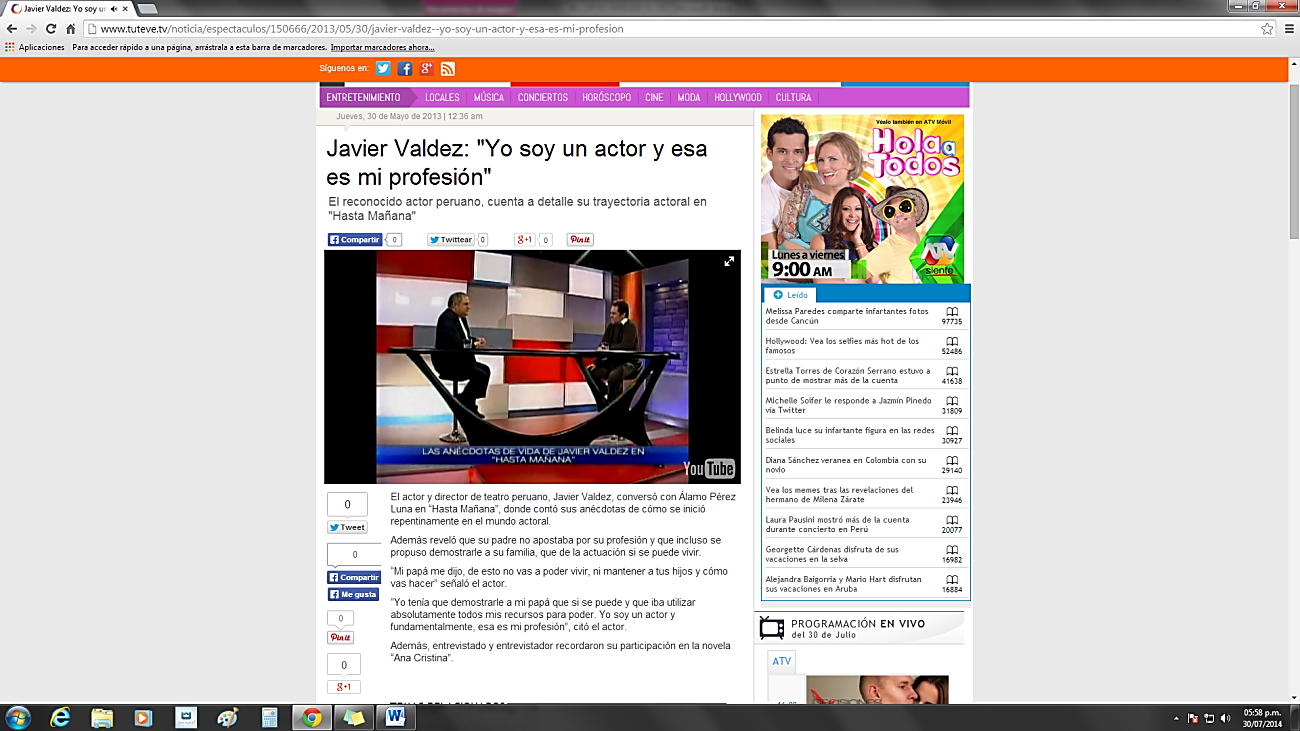 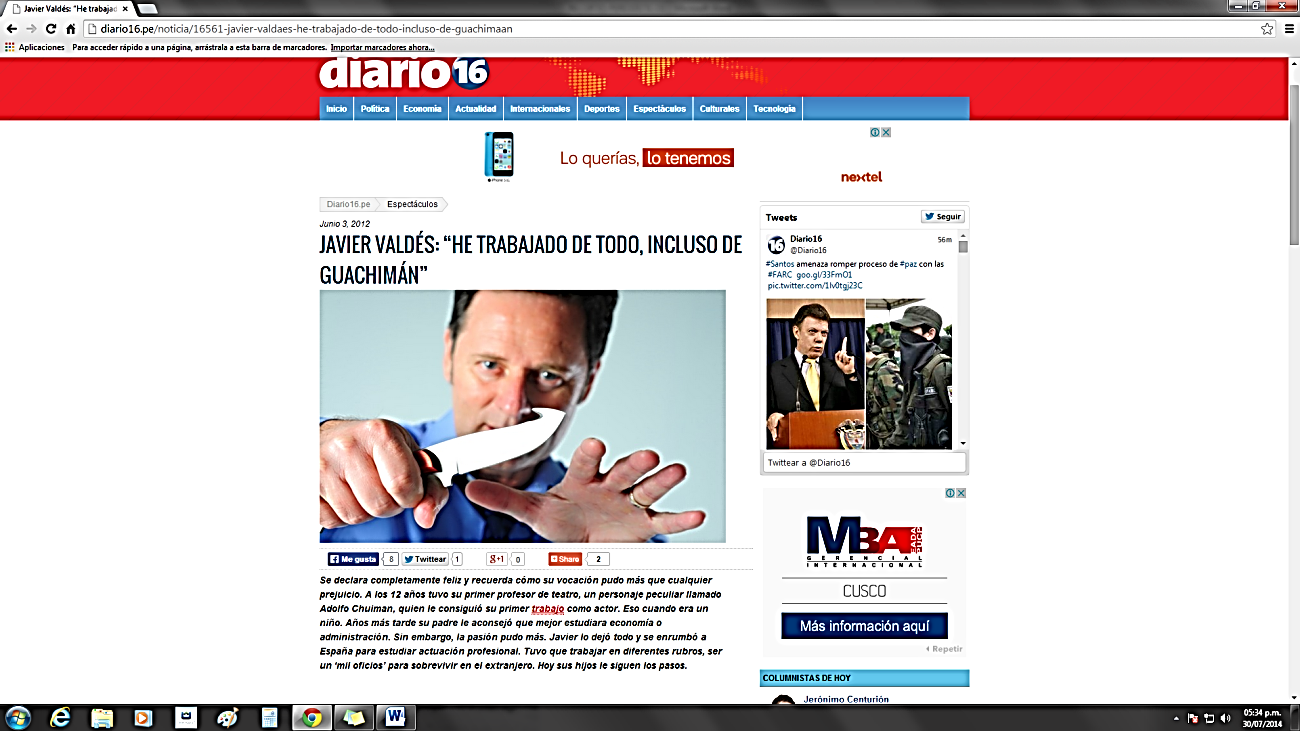 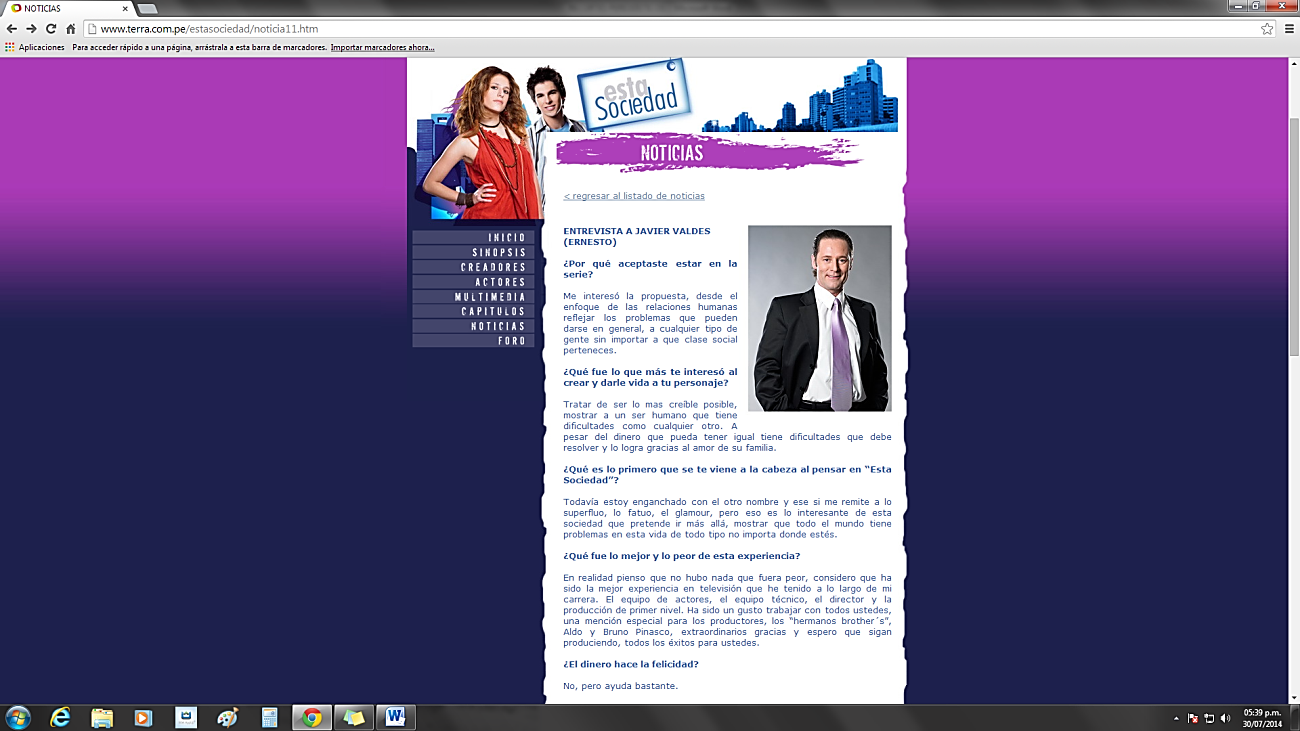 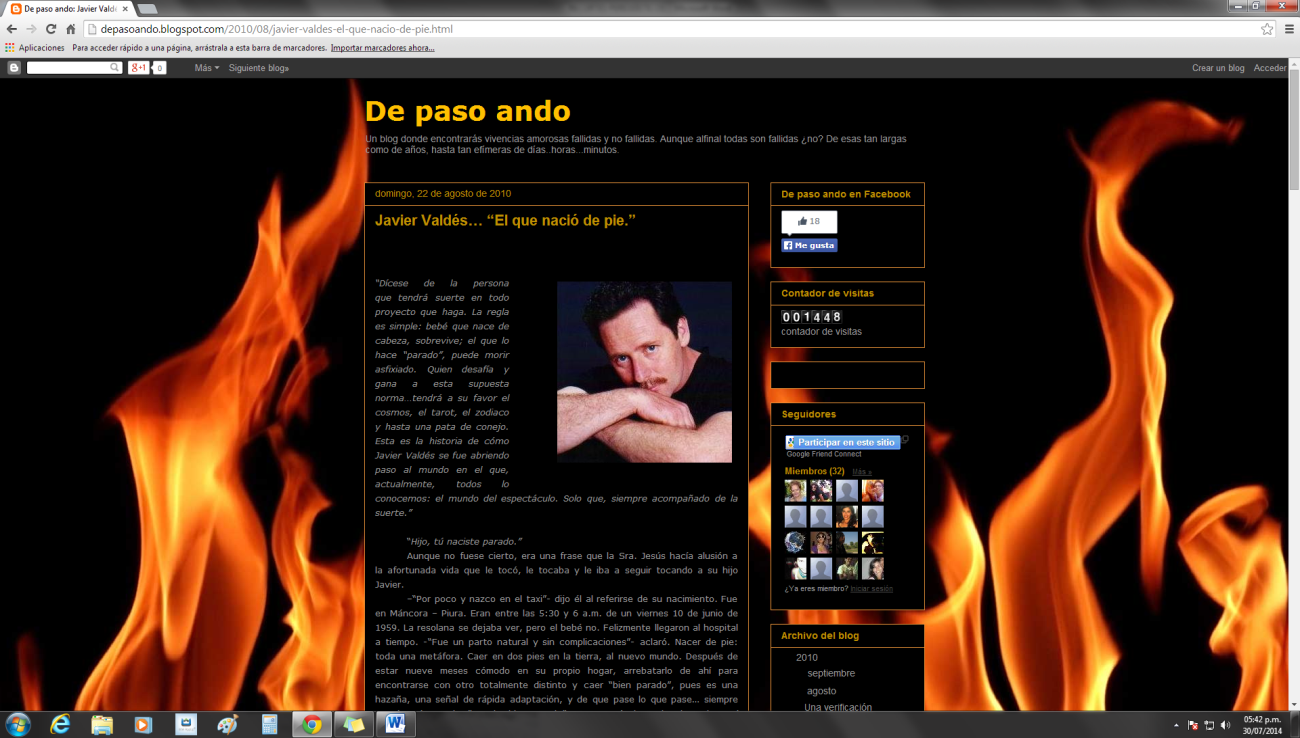 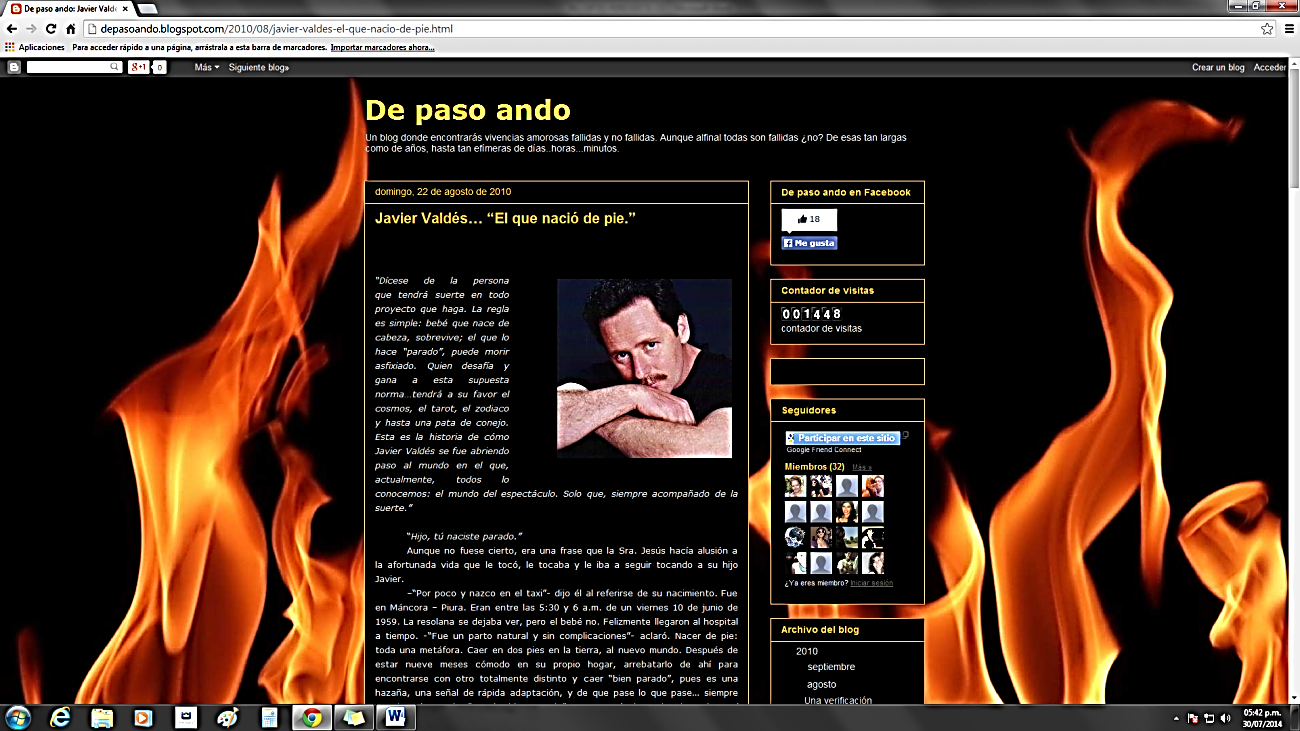 	                …..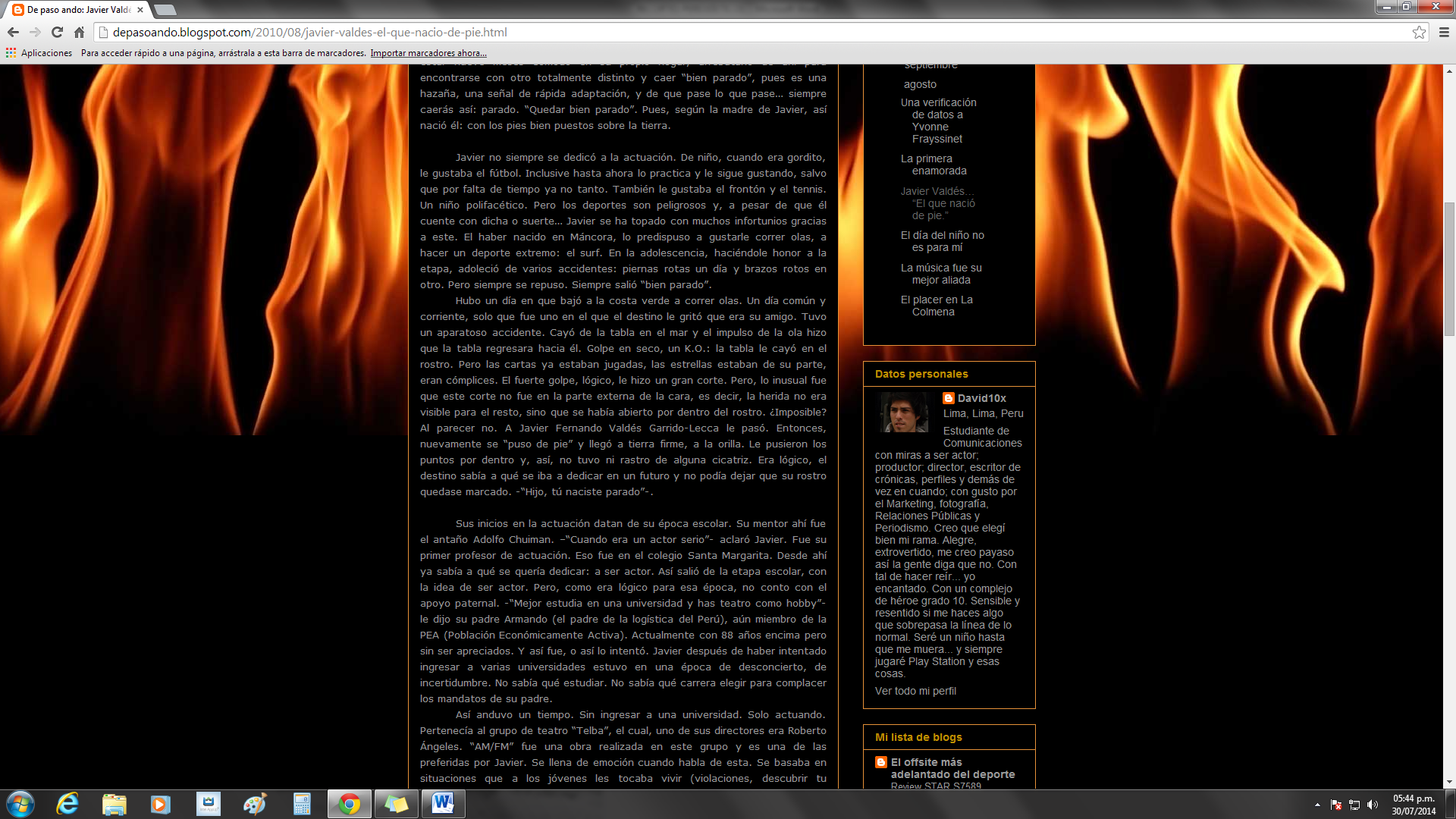 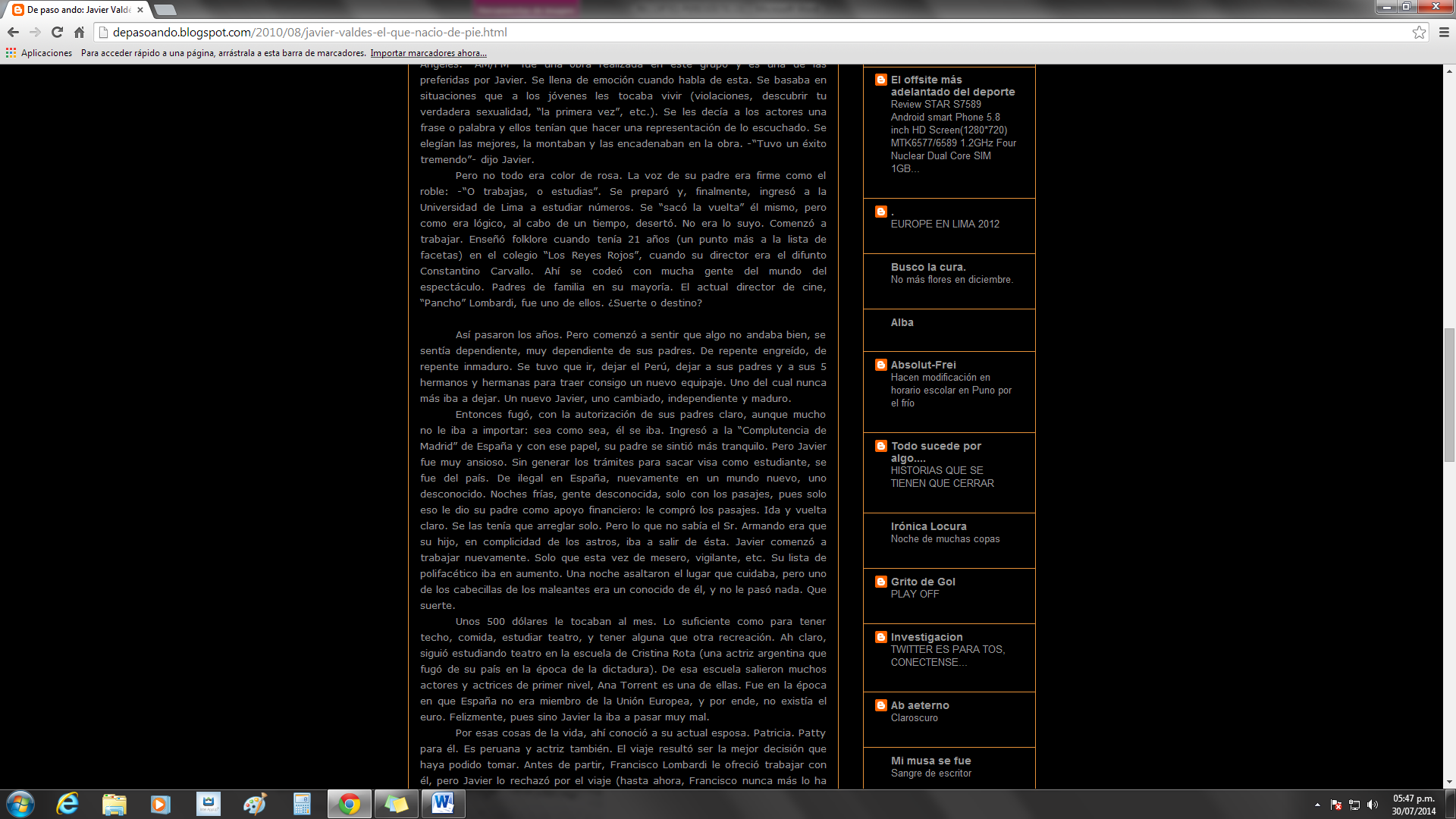 	…..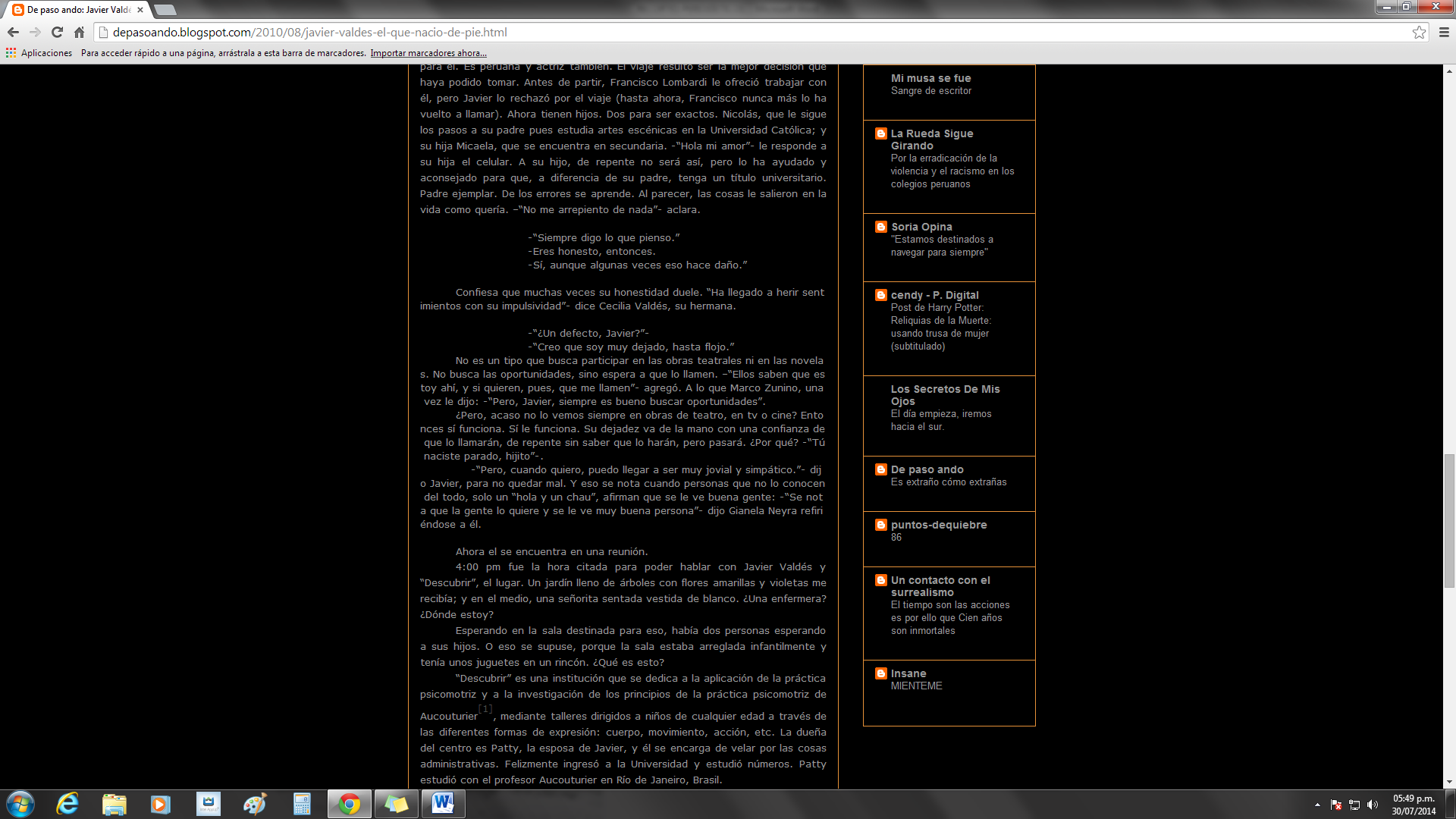 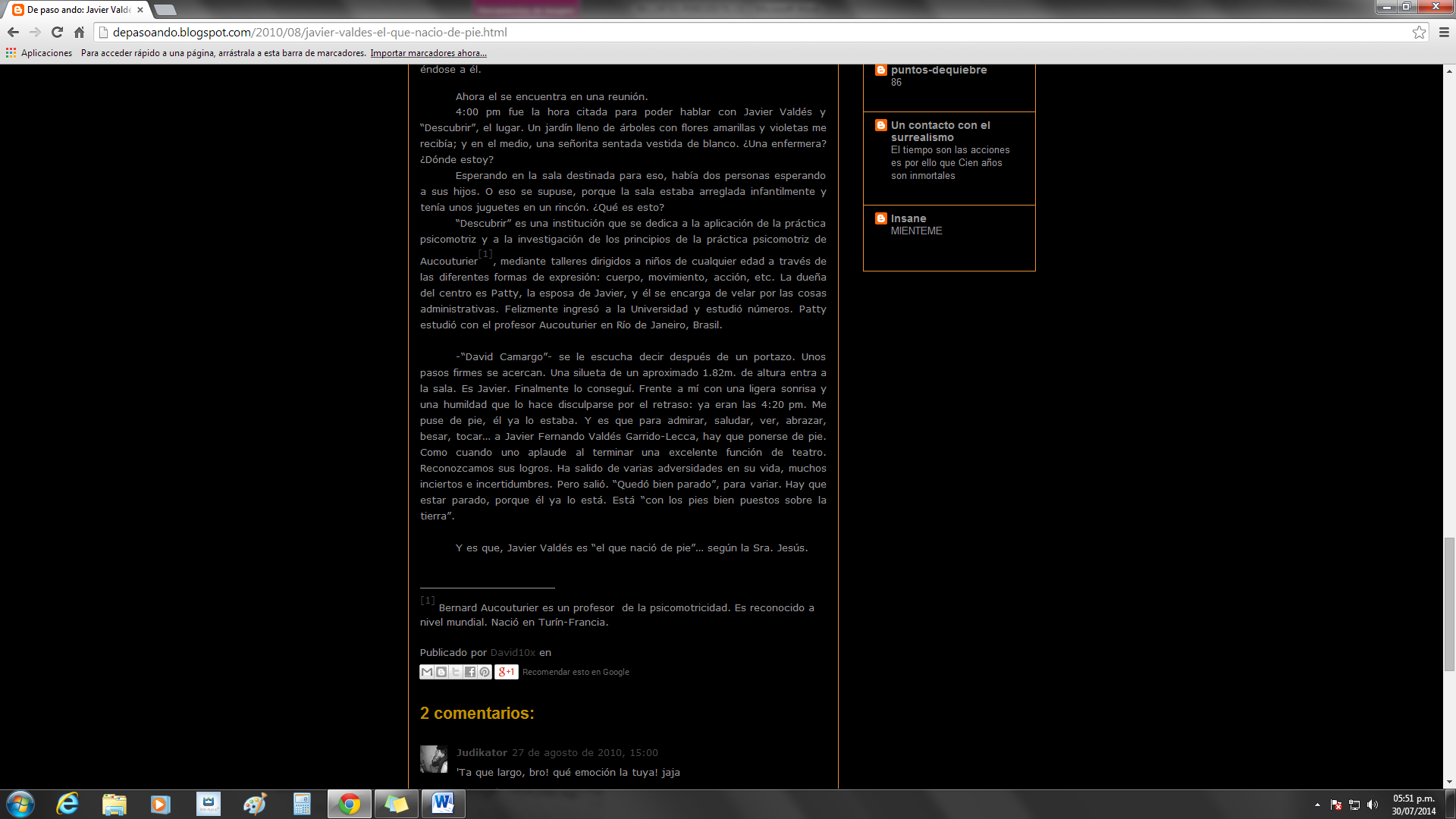 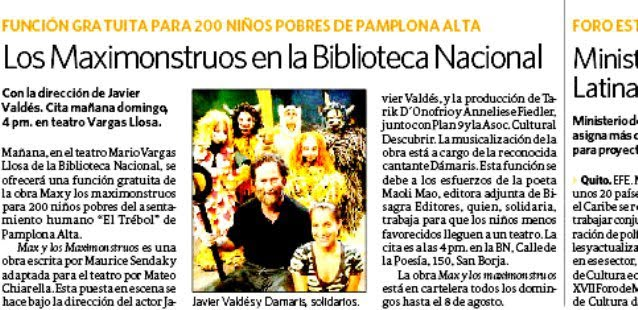 